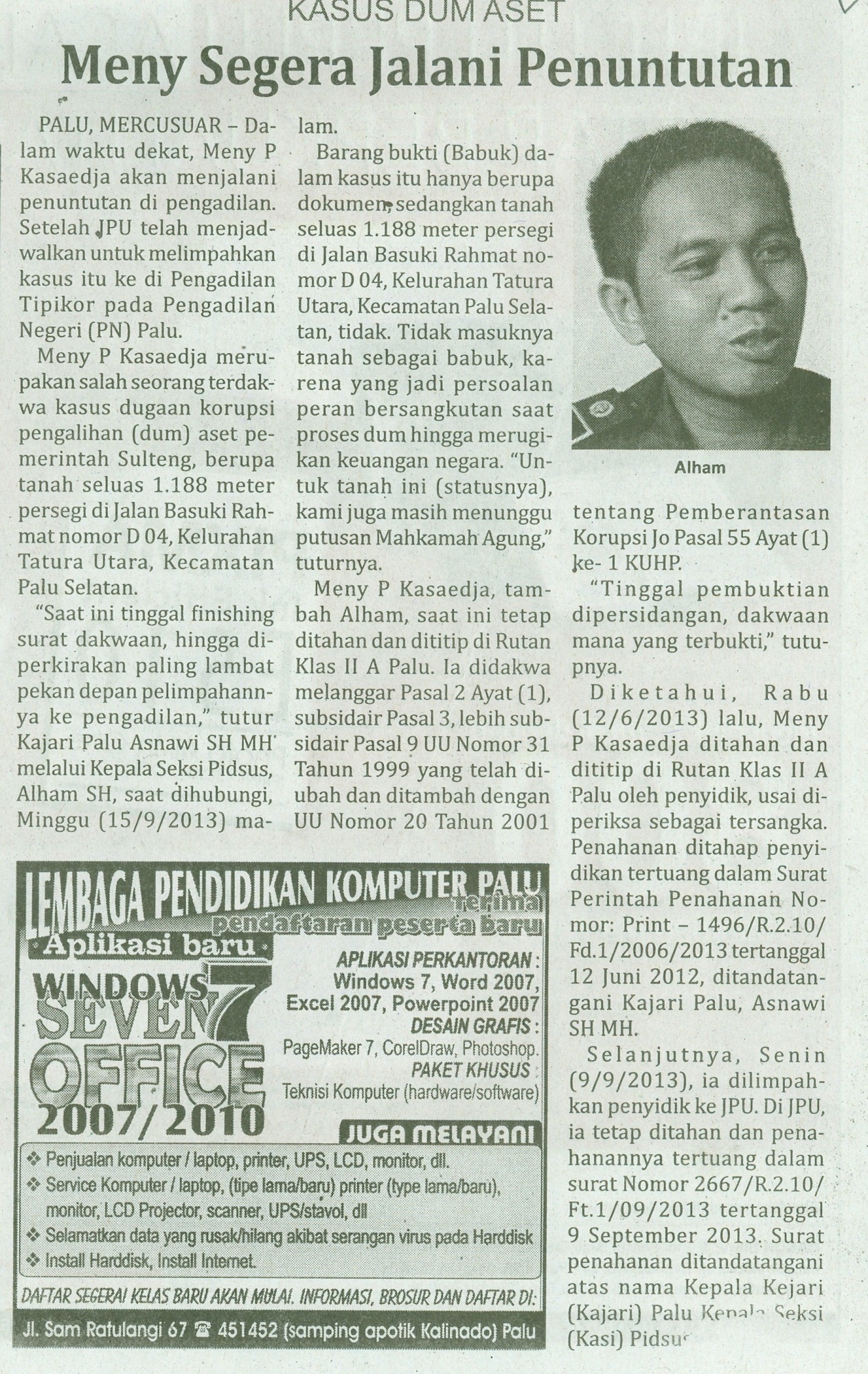 Harian    	:Mercusuar KasubaudSulteng IHari, tanggal:Senin, 16 September 2013KasubaudSulteng IKeterangan:Halaman 6  Kolom  12-14KasubaudSulteng IEntitas:Kota PaluKasubaudSulteng I